Publicado en Madrid el 19/05/2023 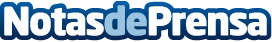 The Adecco Group presenta su orientador de puestos para conocer dónde trabajar dentro del sectorCon motivo del Día Internacional de los Recursos Humanos, que se celebra mañana 20 de mayo, el Grupo Adecco, líder mundial en la gestión de personas, presenta esta novedosa iniciativa dentro del sector. Se trata del Orientador de puestos Adecco, una herramienta que pretende ayudar y guiar a los profesionales del sector dentro de las numerosas funciones y puestos que estos pueden desempeñarDatos de contacto:Adecco+34914325630Nota de prensa publicada en: https://www.notasdeprensa.es/the-adecco-group-presenta-su-orientador-de Categorias: Nacional Comunicación Sociedad Recursos humanos http://www.notasdeprensa.es